Domácí příprava 30.3. – 3.4.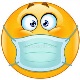 Milí páťáci, už tu máme další týden této netradiční výuky, ale pojďme si ji užít. Je to pro nás všechny zkouška, jakou máme vůli, co vydržíme. Musím některé z Vás moc pochválit za samostatnou práci. Opravdu děcka, děláte to pro sebe, aby se to potom na Vás nenavalilo a vy se z toho nezhroutili. Mám podrobný přehled, jak pracujete na www.proškoly – zde někteří jedinci plní vše a jsou mezi vámi i tací, co tam nebyli vůbec. To vše potom též budu používat k celkovému hodnocení ke konci roku, tak se snažte. Tento týden je tam dost prezentací – zde opakuji postup : - povolit úpravy – prezentace – vlevo nahoře Od začátku – enter – nejdříve zkus odpovědět, potom pro kontrolu – enterpočítej si zdařilé odpovědi, pokud se ti nepovede, projeď si prezentaci znovu, ano?Tak se budu těšit na vaše e-maily a prosím, čtěte si po sobě úkoly, ať nemusím opravovat.Tak hodně zdaru!!!   Práci si zkus rozplánovat na týden. Nezapomínejte i na jazyky.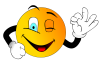 ČJ – prezentace Koncovky př.jmen, -prezentace Příd. jména přivlastňovací – zde si počítej zdařilé pokusy – prezentace  Slovesa     -  žlutý sešítek str. 18,19 – kontroluj s klíčem    - Čj test –  klikni Povolit úpravy - zde si procvičíte i práci z Informatiky –        hotové poslat na e-mailMa – zadní str. 7 A-G, 14 A-G – oříšky – str.60/8, 61/10, 61/13        - test Ma –  zde klikni Povolit úpravy doplňujte do testu ( trošku si pohrajete s klávesnicí )     – hotové poslat na e-mail         - www.proškoly – deset. čísla kapitoly  1,2,3  - budu kontrolovat vaši práci , já to vidím u sebe na počítačiPřírodověda: učebnice str. 53 -54  - přečíst , do sešitu zapsat nadpis Kostra a pokračovatzápisem z učebnice  dole str. 54 – Už vím  ...červený rámeček ,  přemaluj obrázek kostry s popisem, v PS str. 48 doplňVlastivěda – test- klikni Povolit úpravy -   poslat na e.mail                     - učeb. str. 34 – 35  – přečíst  a do sešitu napsat nadpis  Husitské války a pod nadpis nakreslit zbraně husitů